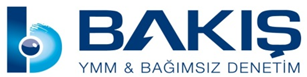 Maliye Bakanlığınca 2016 yılı için yeniden değerleme oranı %3,83 (üç virgül seksen üç) olarak tespit edilmiş ve 11/11/2016 tarihli ve 29885 sayılı Resmî Gazete’de yayımlanan Vergi Usul Kanunu Genel Tebliği (Sıra No: 474) ile  ilan edilmiştir.Buna bağlı olarak 2017   yılında uygulanacak çevre temizlik vergisi tutarları, Maliye Bakanlığınca 27.12.2016 tarih ve 29931 sayılı Resmi Gazete’de yayımlanan 49 seri No’lu Belediye Gelirler Kanunu Genel   Tebliği ile ilan edilmiştir.   Bu tutarlar, aşağıdaki gibidir. 1. Konutlara Ait Çevre Temizlik VergisiKonutlara ait çevre temizlik vergisi; su tüketim miktarı esas alınmak suretiyle metreküp başına büyükşehir belediyelerinde 28 Kuruş, diğer belediyelerde 21 Kuruş olarak hesaplanacaktır. Diğer taraftan, belediyenin çevre temizlik hizmetlerinden yararlanan ancak, su ihtiyacını belediyece veya büyükşehir belediyelerine bağlı su ve kanalizasyon idarelerince tesis edilmiş su şebekesi haricinden karşılayan konutlara ilişkin çevre temizlik vergisi, aşağıda yer alan ilgili tarifelerin yedinci grubunun belediye meclislerince en son intibak ettirilen derecelere ait tutarlar üzerinden tahakkuk ettirilecektir. 2. İşyerleri ve Diğer Şekilde Kullanılan Binalara Ait Çevre Temizlik Vergisiİşyerleri ve diğer şekilde kullanılan binalara ait çevre temizlik vergisi, büyükşehir belediyeleri ve büyükşehir belediyeleri dışındaki belediyelerde aşağıdaki tarifelere göre uygulanacaktır.2.1. Büyükşehir Belediyeleri Dışındaki Belediyelerde Uygulanacak Çevre Temizlik VergisiBüyükşehir belediyeleri dışındaki belediyelerde uygulanacak olan çevre temizlik vergisi tarifesi aşağıda yer almaktadır.2.2. Büyükşehir Belediyelerinde Uygulanacak Çevre Temizlik Vergisi2464 sayılı Kanunun mükerrer 44 üncü maddesinin beşinci fıkrasına göre, büyükşehir belediyelerinde çevre temizlik vergisi, diğer belediyelerde uygulanan çevre temizlik vergisi tutarları %25 artırılarak hesaplanacaktır. Buna göre büyükşehir belediyelerinde uygulanacak olan çevre temizlik vergisi tarifesi aşağıda yer almaktadır.3. İndirimli Çevre Temizlik Vergisi Uygulaması2464 sayılı Kanunun mükerrer 44 üncü maddesinin onikinci fıkrasında, "Bakanlar Kurulu; beşinci fıkradaki tarifede yer alan bina gruplarını belirlemeye ve bu maddenin dördüncü ve beşinci fıkralarında yer alan tutarları yöreler, belediyelerin nüfusları ve bina grupları itibarıyla ayrı ayrı dörtte birine kadar indirmeye veya yarısına kadar artırmaya yetkilidir." hükmü yer almaktadır.Bu hükmün verdiği yetkiye dayanılarak yürürlüğe konulan 13/12/2005 tarihli ve 2005/9817 sayılı Bakanlar Kurulu Kararının ekindeki Kararın 7 nci maddesine göre; konut, işyeri ve diğer şekilde kullanılan binalar için belirlenen tutarlar, büyükşehir belediye sınırları içinde bulunanlar hariç olmak üzere kalkınmada öncelikli yörelerdeki belediyeler ile nüfusu 5.000'den az olan belediyelerde %50 indirimli olarak uygulanacaktır.Buna göre, kalkınmada öncelikli yörelerdeki belediyeler ile nüfusu 5.000'den az olan belediyelerde bulunan konutlara ait çevre temizlik vergisi su tüketim miktarı esas alınmak suretiyle metreküp başına 10 kuruş olarak hesaplanacak; işyeri ve diğer şekillerde kullanılan binalara ait çevre temizlik vergisi tutarları ise aşağıdaki tarifeye göre hesaplanacaktır.Bina grupları 26.12.2005 tarih ve 26035 sayılı Resmi Gazetede yayımlanan 2005/9817 sayılı BKK ile belirlenmiştir. BAKIŞ YMM VE BAĞIMSIZ DENETİM A.Ş              YEMİNLİ MALİ MÜŞAVİR                     İLHAN ALKILIÇBAKIŞ MEVZUATBAKIŞ MEVZUATBAŞLIK 2017 YILINDA UYGULANACAK ÇEVRE TEMİZLİK VERGİSİ TUTARLARISayı 2017/003ÖZET Belediye Gelirleri Kanunu’nda yer alan  çevre temizlik vergisi ile ilgili maktu tutarlar yeniden değerleme oranında artırıldı.  Bina 
GruplarıBina Dereceleri ve Yıllık Vergi Tutarları (TL)Bina Dereceleri ve Yıllık Vergi Tutarları (TL)Bina Dereceleri ve Yıllık Vergi Tutarları (TL)Bina Dereceleri ve Yıllık Vergi Tutarları (TL)Bina Dereceleri ve Yıllık Vergi Tutarları (TL)Bina 
Grupları1. Derece2. Derece3. Derece4. Derece5. Derece1. Grup2.6002.0001.6001.4001.2002. Grup1.6001.2001.0008007003. Grup1.2008007005004004. Grup5004003002602005. Grup3002601801701406. Grup1701409080607. Grup6047332821Bina 
GruplarıBina Dereceleri ve Yıllık Vergi Tutarları (TL)Bina Dereceleri ve Yıllık Vergi Tutarları (TL)Bina Dereceleri ve Yıllık Vergi Tutarları (TL)Bina Dereceleri ve Yıllık Vergi Tutarları (TL)Bina Dereceleri ve Yıllık Vergi Tutarları (TL)Bina 
Grupları1. Derece2. Derece3. Derece4. Derece5. Derece1. Grup3.2502.5002.0001.7501.5002. Grup2.0001.5001.2501.0008753. Grup1.5001.0008756255004. Grup6255003753252505. Grup3753252252121756. Grup212175112100757. Grup7558413526Bina 
GruplarıBina Dereceleri ve Yıllık Vergi Tutarları (TL)Bina Dereceleri ve Yıllık Vergi Tutarları (TL)Bina Dereceleri ve Yıllık Vergi Tutarları (TL)Bina Dereceleri ve Yıllık Vergi Tutarları (TL)Bina Dereceleri ve Yıllık Vergi Tutarları (TL)Bina 
Grupları1. Derece2. Derece3. Derece4. Derece5. Derece1. Grup1.3001.0008007006002. Grup8006005004003503. Grup6004003502502004. Grup2502001501301005. Grup1501309085706. Grup85704540307. Grup3023161410